Name:Name:Date of Birth:Date of Birth:Age in Months: I joined the setting on:My Key Person is: My Key Person is: My Key Person is: Languages I use at home:Have I had my 24 Month Health Review with the Health Visitor?   YES/NOIf yes, where any concerns raised about my hearing, toileting, speech, sleeping, dental or diet? Have I had my 24 Month Health Review with the Health Visitor?   YES/NOIf yes, where any concerns raised about my hearing, toileting, speech, sleeping, dental or diet? Have I had my 24 Month Health Review with the Health Visitor?   YES/NOIf yes, where any concerns raised about my hearing, toileting, speech, sleeping, dental or diet? Have I had my 24 Month Health Review with the Health Visitor?   YES/NOIf yes, where any concerns raised about my hearing, toileting, speech, sleeping, dental or diet? Have I had my 24 Month Health Review with the Health Visitor?   YES/NOIf yes, where any concerns raised about my hearing, toileting, speech, sleeping, dental or diet? My family have notices that I am interested in …My family have notices that I am interested in …My family have notices that I am interested in …My key Person has noticed I am interested in…My key Person has noticed I am interested in…My family would be happy if I…My family would be happy if I…My family would be happy if I…My family would be happy if I…My family would be happy if I…My characteristics of effective learning. I like to learn by…    My characteristics of effective learning. I like to learn by…    My characteristics of effective learning. I like to learn by…    Communication and Language: Look at what I can do!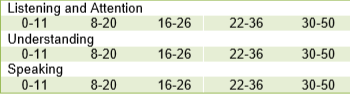 Communication and Language: Look at what I can do!Personal Social and emotional development: Look at what I can do!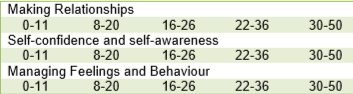 Personal Social and emotional development: Look at what I can do!Personal Social and emotional development: Look at what I can do!About my Physical Development: Look at what I can do!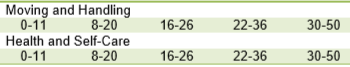 About my Physical Development: Look at what I can do!My next steps are:At nursery we could:At home we could:Is there any support that I can get from anyone else? My parents/carers comment:Signed Parent and/or Carer ________________________   Key Person _______________________________      Manager _____________________                                                 Date___________________________